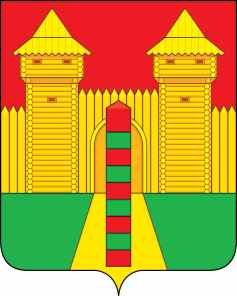 АДМИНИСТРАЦИЯ  МУНИЦИПАЛЬНОГО  ОБРАЗОВАНИЯ «ШУМЯЧСКИЙ   РАЙОН» СМОЛЕНСКОЙ  ОБЛАСТИПОСТАНОВЛЕНИЕот 27.04.2022г. № 234        п. ШумячиВ соответствии с Бюджетным кодексом Российской Федерации, постановлением Администрации муниципального образования «Шумячский район» Смоленской области от 25.03.2022 г. № 163 (а) «Об утверждении Порядка принятия решений о разработке муниципальных программ, их формирования и реализации в новой редакции»Администрация муниципального образования «Шумячский район» Смоленской области	П О С Т А Н О В Л Я Е Т:1. Внести изменения в муниципальную программу «Развитие культуры и спорта в муниципальном образовании «Шумячский район» Смоленской области, утвержденную постановлением Администрации муниципального образования «Шумячский район» Смоленской области от 14.10.2021 г. № 443 «Об утверждении муниципальной программы «Развитие культуры и спорта в муниципальном образовании «Шумячский район» Смоленской области» (в редакции постановлений Администрации муниципальном образовании «Шумячский район» Смоленской области от 31.03.2022г №181) (далее – Программа) внести следующие изменения:В паспорте Программы:	 - позицию «Объемы финансового обеспечения за весь период реализации (по годам реализации и в разрезе источников финансирования на очередной финансовый год и 1,2 годы планового периода)» изложить в следующей редакции: «»- Раздел 2, подраздел 3 «Структура муниципальной программы» пункты 4 и 5 исключить.- Раздел 2, подраздел 4 «Финансовое обеспечение муниципальной программы» изложить в следующей редакции:«- Раздел 4 исключить;- Раздел «6.  Финансирования структурных элементов муниципальной программы» изложить в следующей редакции: «                                                                                                                        » 3. Отделу по культуре и спорту Администрации муниципального образования «Шумячский район» Смоленской области (Т.Г. Семенова) обеспечить выполнение основных положений Программы.4. Настоящее постановление вступает в силу со дня его подписания.5. Контроль за исполнением настоящего постановления возложить на заместителя Главы муниципального образования «Шумячский район» Смоленской области Г.А. Варсанову.Глава муниципального образования«Шумячский район» Смоленской области	                               А.Н. ВасильевО внесение изменений в муниципальную программу «Развитие культуры и спорта в муниципальном образовании «Шумячский район» Смоленской области»Объемы финансового обеспечения за весь период реализации (по годам реализации и в разрезе источников финансирования на очередной финансовый год и 1,2 годы планового периода)Наименование муниципальной программы, структурного элемента / источник финансового обеспеченияВсегоОбъем финансового обеспечения по годам реализации, тыс. рублейОбъем финансового обеспечения по годам реализации, тыс. рублейОбъем финансового обеспечения по годам реализации, тыс. рублейНаименование муниципальной программы, структурного элемента / источник финансового обеспеченияВсегоочередной финансовый год1-й год планового периода2-й год планового периода1345Муниципальная программа  (всего),в том числе:155 769 729,853 806 584,856 205 28345 757 862федеральный бюджет10 092 902,55717 500,859 355 700,8519 700,85областной бюджет1 266 449,25146 957,951 115 456,154 035,15местный бюджет143 136 27852 517 42645 309 42645 309 426внебюджетные средства1 274 100424 700424 700424 700№ п/пНаименованиеУчастник государственной программы Источник финансового обеспечения (расшифровать)Объем средств на реализацию Муниципальной программы на очередной финансовый год и плановый период (тыс. рублей)Объем средств на реализацию Муниципальной программы на очередной финансовый год и плановый период (тыс. рублей)Объем средств на реализацию Муниципальной программы на очередной финансовый год и плановый период (тыс. рублей)Объем средств на реализацию Муниципальной программы на очередной финансовый год и плановый период (тыс. рублей)№ п/пНаименованиеУчастник государственной программы Источник финансового обеспечения (расшифровать)всегоочередной финансовый год1-й год планового периода2-й год планового периода123456781.Региональный проект «Культурная среда»МБУК «Шумячская ЦКС»Федеральный бюджет9 336 00009 336 00001.Региональный проект «Культурная среда»МБУК «Шумячская ЦКС»Областной бюджет1 111 42101 111 42101.Региональный проект «Культурная среда»МБУК «Шумячская ЦКС»Местный бюджет347 953, 750347 953,7501.Региональный проект «Творческие люди»МБУК «Шумячская ЦКС»Федеральный бюджет100 000100 000001.Региональный проект «Творческие люди»Областной бюджет20 481,9220 481,92001.Региональный проект «Творческие люди»Местный бюджет1 216,991 216,99001.Региональный проект «Творческие люди»МБУ «Шумячская ЦБС»Федеральный бюджет50 00050 000001.Региональный проект «Творческие люди»МБУ «Шумячская ЦБС»Областной бюджет10 240,8810 240,88001.Региональный проект «Творческие люди»МБУ «Шумячская ЦБС»Местный бюджет608,49608,4900Итого по региональному проектуФедеральный бюджет9 486 000150 0009 336 0000Итого по региональному проектуОбластной бюджет1 142 143,830 722,81 111 4210Итого по региональному проектуМестный бюджет349 779,231 825,48347 953, 750Мероприятие 1. Организация культурно-досугового обслуживания населенияМБУК «Шумячская ЦКС»Федеральный бюджет547 800547 80000Мероприятие 1. Организация культурно-досугового обслуживания населенияМБУК «Шумячская ЦКС»Областной бюджет112 200112 20000Мероприятие 1. Организация культурно-досугового обслуживания населенияМБУК «Шумячская ЦКС»Местный бюджет46 598 029, 2618 811    983, 0113 719 046,2514 067 000Мероприятие 1. Организация культурно-досугового обслуживания населенияМБУК «Шумячская ЦКС»Средства внебюджетных источников210 00070 00070 00070 000Мероприятие 2.Поддержка добровольческих (волонтерских) и некоммерческих организацийМБУ «Шумячская ЦБС»Местный бюджет5 0005 00000Мероприятие 3.Развитие библиотечного обслуживания населенияМБУ «Шумячская ЦБС»Федеральный бюджет0000Мероприятие 3.Развитие библиотечного обслуживания населенияМБУ «Шумячская ЦБС»Областной бюджет0000Мероприятие 3.Развитие библиотечного обслуживания населенияМБУ «Шумячская ЦБС»Местный бюджет33 376 072,2311 877 951,7510 749 060,2410 749 060,24Мероприятие 3.Развитие библиотечного обслуживания населенияМБУ «Шумячская ЦБС»Средства внебюджетных источников234 60078 20078 20078 200Мероприятие 4. Предоставление дополнительного образования в сфере культурыМБУДО «Шумячская ДШИ»Местный бюджет18 914 5006 641 5006 136 5006 136 500Мероприятие 4. Предоставление дополнительного образования в сфере культурыМБУДО «Шумячская ДШИ»Средства внебюджетных источников795 000265 000265 000265 000Мероприятие 5. Укрепление материально – технической базы и оснащения оборудованием детских школ искусствМБУДО «Шумячская ДШИ»0000Мероприятие 6.Развитие музейной деятельностиМБУ «Шумячский музей»Местный бюджет4 989 7001 979 9001 504 9001 504 900Мероприятие 6.Развитие музейной деятельностиМБУ «Шумячский музей»Средства внебюджетных источников34 500 11 50011 50011 500Мероприятие 7.Обеспечение доступа муниципальных библиотек к сети ИнтернетМБУ «Шумячская ЦБС»0000Мероприятие 8.Развитие физической культуры и спортаОтдел по культуре и спортуМестный бюджет140 000140 00000Мероприятие 9. Организация финансово-экономической деятельности и обеспечение бухгалтерского обслуживанияМКУ «ЦБУК» Шумячского районаМестный бюджет6 348 3002 226 3002 061 0002 061 000Мероприятие 10. Обеспечение технического и хозяйственного обеспечения муниципальных учреждений культурыМКУ «ЦБУК» Шумячского районаМестный бюджет29 104 5009 701 5009 701 5009 701 500Мероприятие 11. Обеспечение организационных условий для реализации муниципальных программОтдел по культуре и спорту Местный бюджет3 309 6781 131 2261 089 2261 089 226Мероприятие 12.Организация комплектования книжных фондов муниципальных библиотек.  МБУ «Шумячская ЦБС»Федеральный бюджет59 102,5519 700,8519 700,8519 700,85Мероприятие 12.Организация комплектования книжных фондов муниципальных библиотек.  МБУ «Шумячская ЦБС»Областной бюджет12 105,454 035,154 035,154 035,15Мероприятие 12.Организация комплектования книжных фондов муниципальных библиотек.  МБУ «Шумячская ЦБС»Местный бюджет719,28239,76239,76239,76Итого по комплексу процессных мероприятий Федеральный бюджет606 902,55567 500,8519 700,8519 700, 85Итого по комплексу процессных мероприятий Областной бюджет124 305, 45116 235, 154 035 ,154 035,15Итого по комплексу процессных мероприятий Местный бюджет142 786 498,7752 515 600,5244 961 472,2545 309 426Итого по комплексу процессных мероприятий Средства внебюджетных источников1 274 100424 700424 700424 700Всего по муниципальной программе, в том числе: федеральный бюджетобластной бюджетместные бюджетывнебюджетные источникиВсего по муниципальной программе, в том числе: федеральный бюджетобластной бюджетместные бюджетывнебюджетные источникиВсего:155 769 729, 853 806 584, 856 205 28345 757 862Всего по муниципальной программе, в том числе: федеральный бюджетобластной бюджетместные бюджетывнебюджетные источникиВсего по муниципальной программе, в том числе: федеральный бюджетобластной бюджетместные бюджетывнебюджетные источникиФедеральный бюджет10 092 902, 55717 500, 859 355 700,8519 700, 85Всего по муниципальной программе, в том числе: федеральный бюджетобластной бюджетместные бюджетывнебюджетные источникиВсего по муниципальной программе, в том числе: федеральный бюджетобластной бюджетместные бюджетывнебюджетные источникиОбластной бюджет1 266 449, 25146 957, 951 115 456,154 035, 15Всего по муниципальной программе, в том числе: федеральный бюджетобластной бюджетместные бюджетывнебюджетные источникиВсего по муниципальной программе, в том числе: федеральный бюджетобластной бюджетместные бюджетывнебюджетные источникиМестный бюджет143 136 27852 517 42645 309 42645 309 426Всего по муниципальной программе, в том числе: федеральный бюджетобластной бюджетместные бюджетывнебюджетные источникиВсего по муниципальной программе, в том числе: федеральный бюджетобластной бюджетместные бюджетывнебюджетные источникиСредства внебюджетных источников1 274 100424 700424 700424 700